2018. november 14.Mérsékelt övi madarak megfigyeléseEzen a szakköri foglalkozáson a gyerekek megismerkedtek a hazánkban élő madárfajokkal. A megismert madarakat csoportosították, a költöző madarak tájékozódásáról és a repülési távolságokról is szereztek ismereteket. A nem költöző madarak testfelépítését és életmódját is megismerték és megfigyeléseikről rajzokat, jegyzeteket készítettek.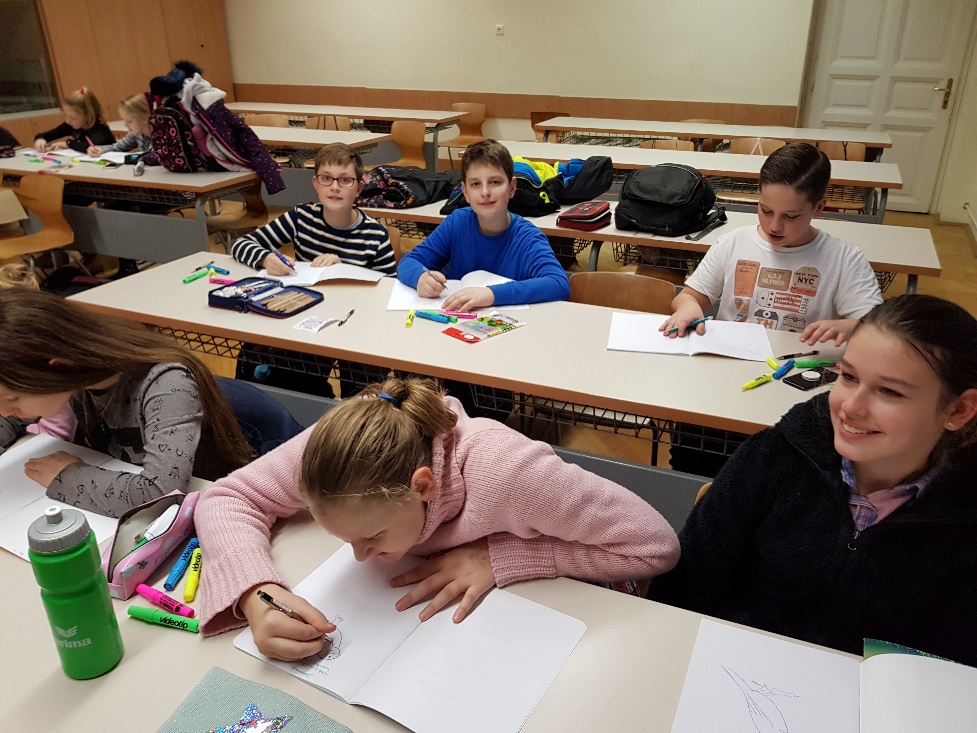 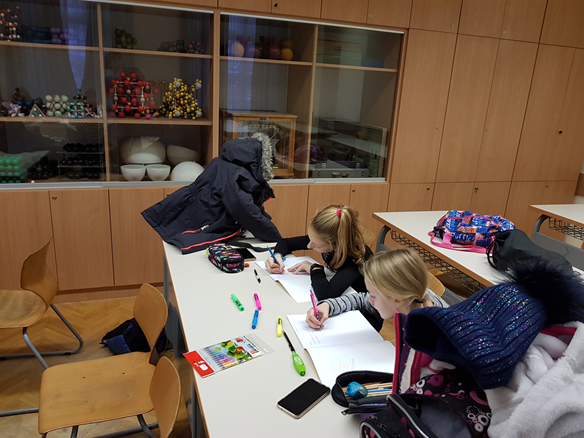 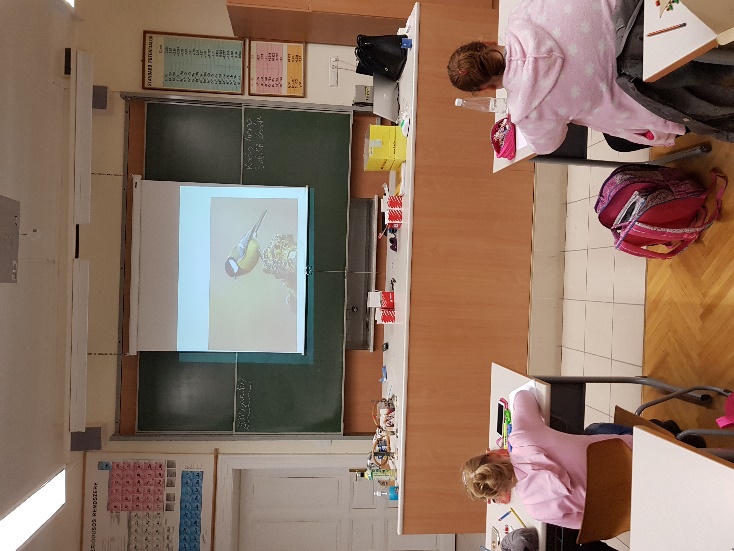 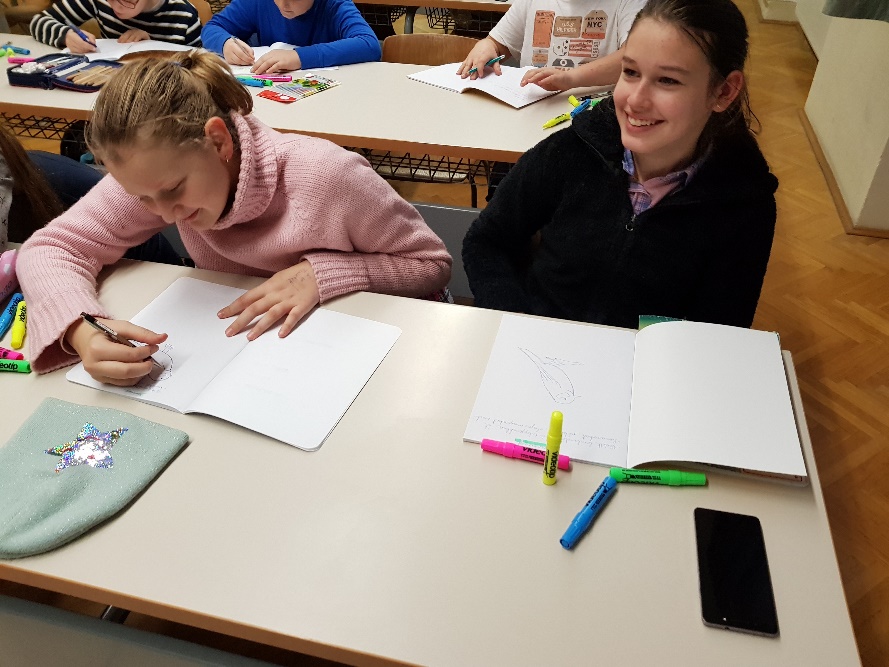 